附件1温州市龙湾区第二批人才住房配售房源    一、房源分布龙湾区第二批人才住房配售房源共2个项目，总建筑面积19265.9平方米，总套数177套。分别为：（一）未来社区·如意里配建房。由温州市新城鸿宇房地产开发有限公司开发建设，位于温州市核心片区开发区西单元D-14地块西南角，配售型人才房总配建建筑面积17754.9平方米，总套数162套，其中户型建筑面积为90平方米的132套，120平方米的24套，140平方米的13套，计划于2023年12月27日交付。（二）金科银城·文荟里配建房。位于温州市永强北片区瑶溪南单元12-G-23A地块，5#楼，总配建建筑面积1511平方米，总套数15套，其中户型建筑面积为90平方米的10套，120平方米的4套，140平方米的1套。计划于2023年12月27日交付。具体房源信息见下表：二、优惠价格（一）申购人按人才层次类别享受相应面积和折扣优惠。B类和C类人才配售面积为140平方米，购买价格为备案价的50%；D类和E类人才配售面积为120平方米，购买价格为备案价的60%；全日制本科等其他类人才配售面积为90平方米，购买价格为备案价的70%。（二）申购人选购的配售房源户型面积少于申购人所属层次类别配售面积标准时，不再给予任何形式的补差。申购人选购的配售预售商品房房源面积超过申购人所属层次类别配售面积标准的，超出面积部分按照预售方案计收购房款。（以下2点适用预售方案无优惠折扣的项目）（三）申购人选购的配售预售商品房房源面积超过申购人所属层次类别配售面积标准的，超出面积部分按照备案价计收购房款。夫妻双方均符合配售条件的，主申购人选购的房源面积超过申购人所属层次类别配售面积标准的按以下方式计算购房款：配售房源面积未超出主申购人上一层次类别配售面积标准的，超出面积部分按夫妻较低的层次类别折扣标准计收购房款；超出上一层次人才类别配售面积标准的，超出上一层次配售标准面积部分按照备案价计收购房款。（四）根据《浙江省人民政府办公厅关于推进绿色建筑和建筑工业化发展的实施意见》和《浙江省人民政府办公厅关于加快推进住宅全装修工作的指导意见》等相关文件的规定，龙湾区人才住房为全装修住房人才住房为全装修住房，装修标准由配售人才按照预售方案明确的装修标准自行选择确定，装修费用由配售人才个人承担。三、房源价格（人才房销售价目表）四、楼盘示意图和户型图（一）未来社区·如意里配建房。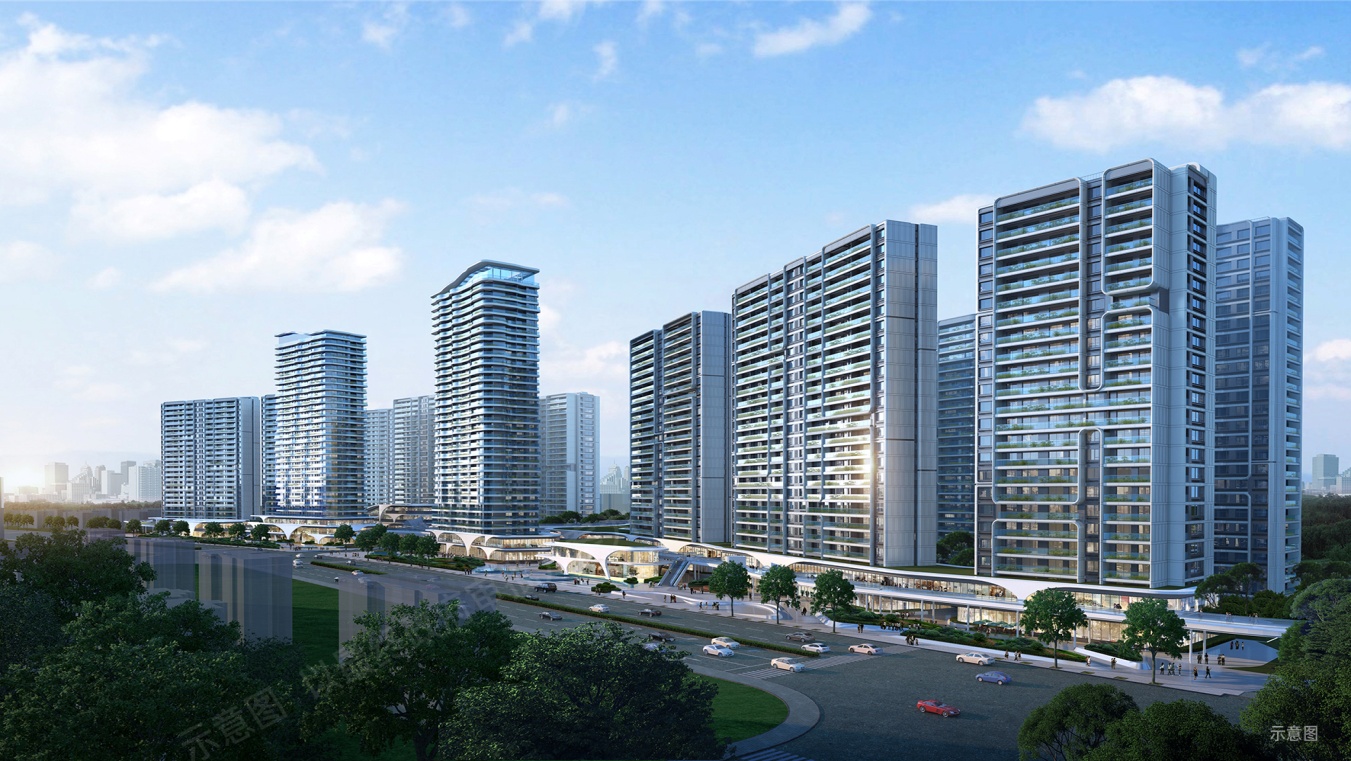 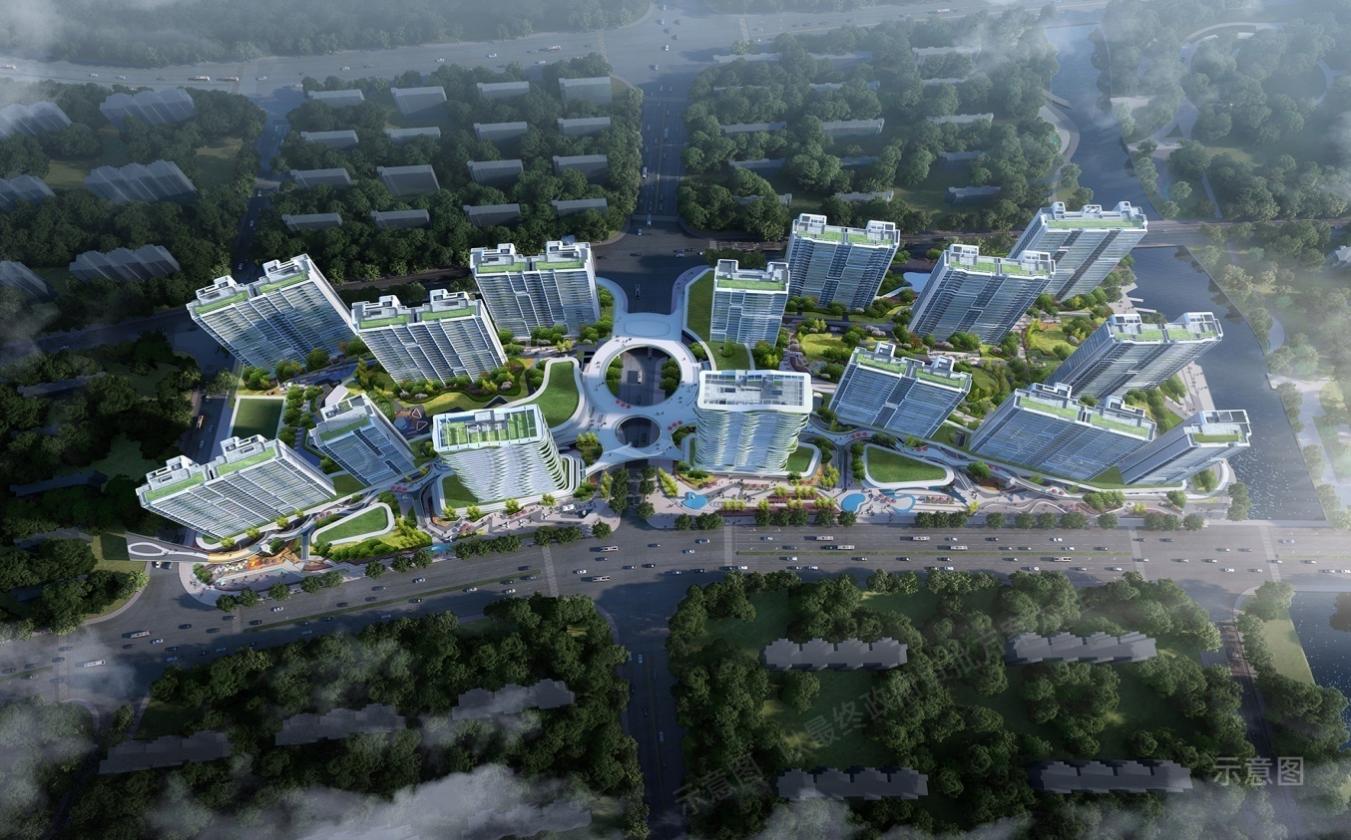 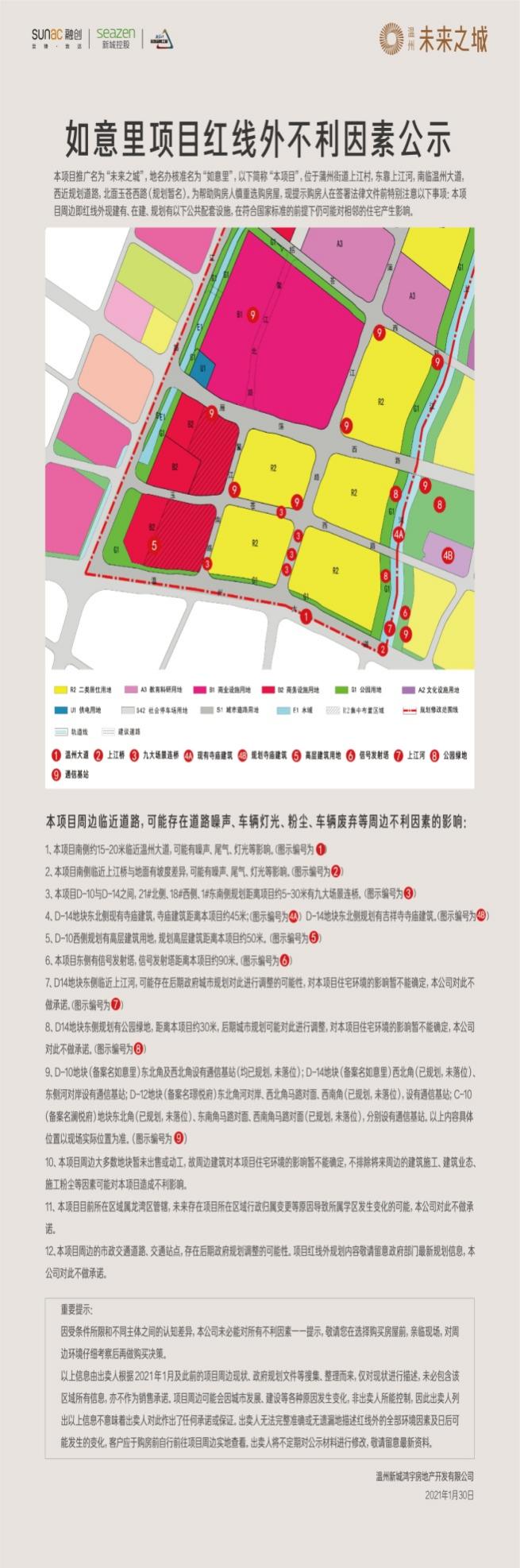 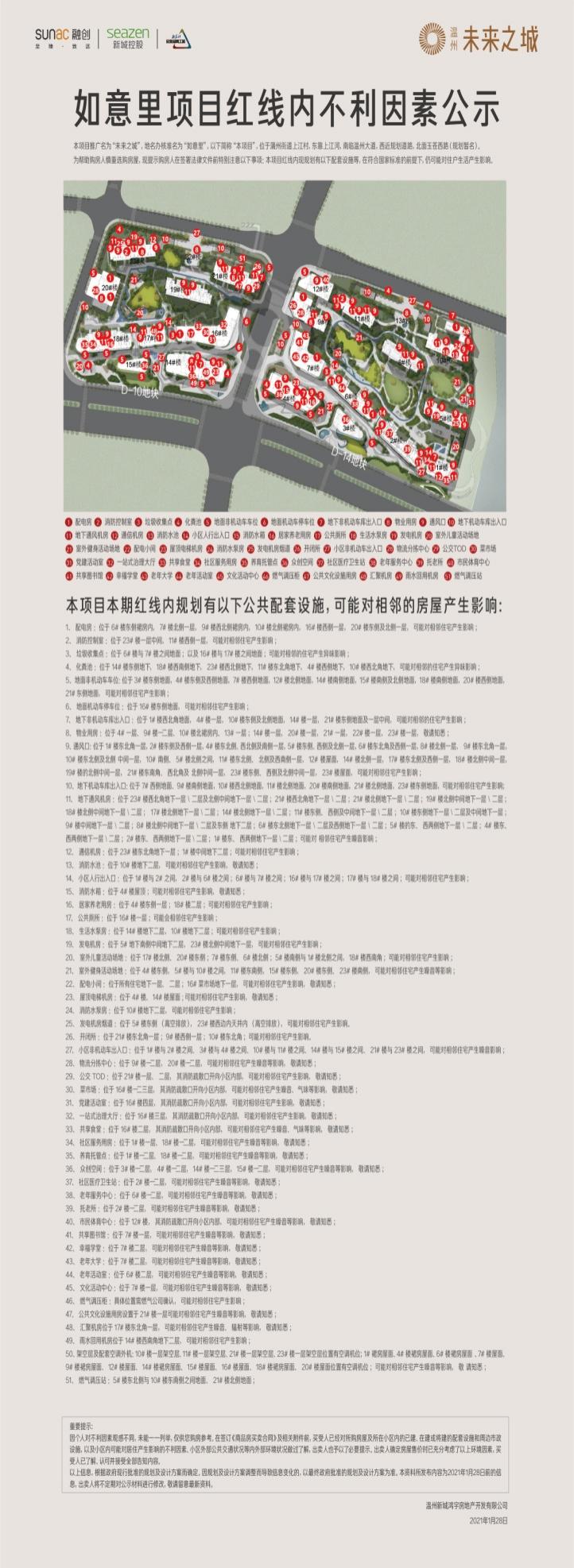 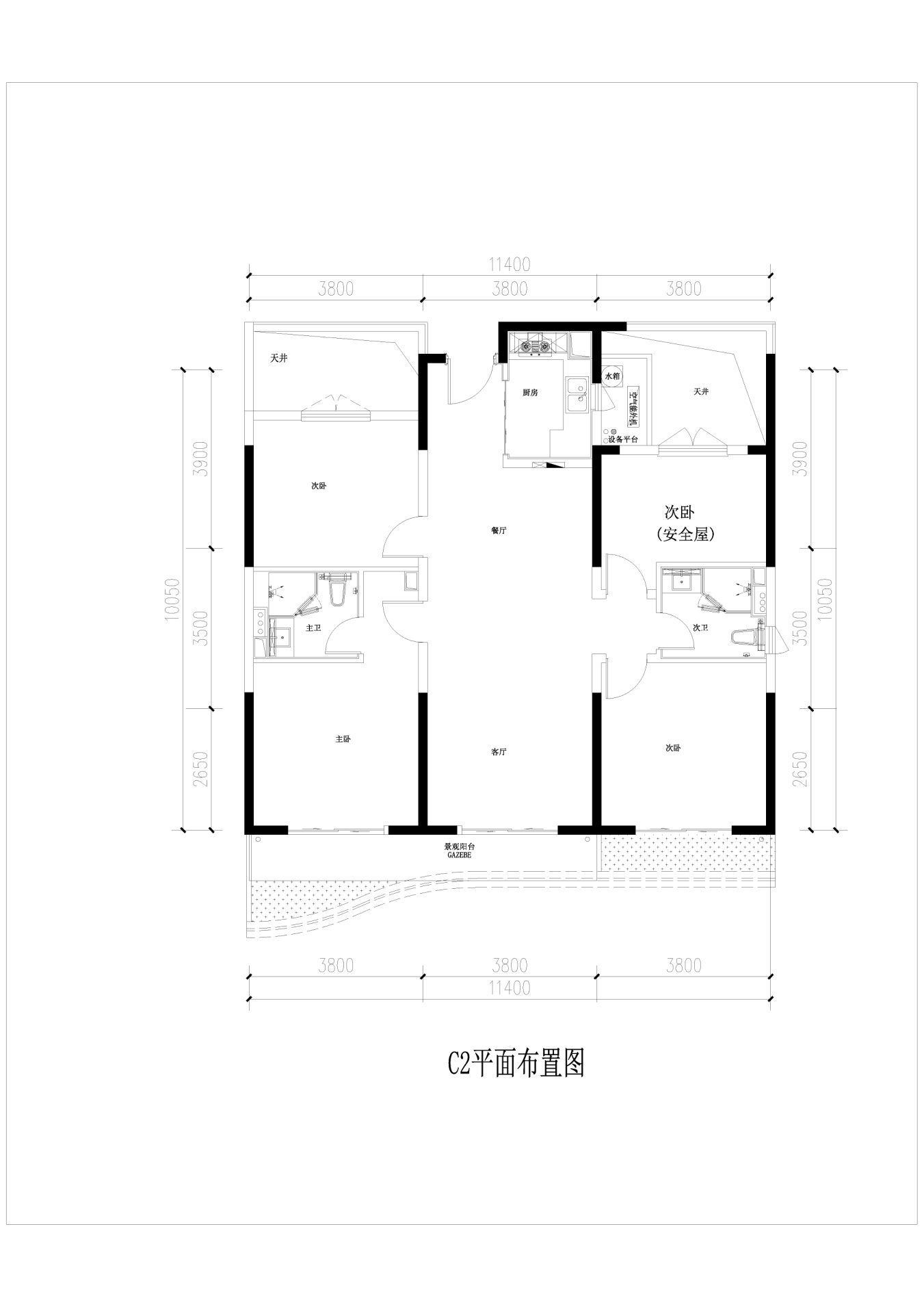 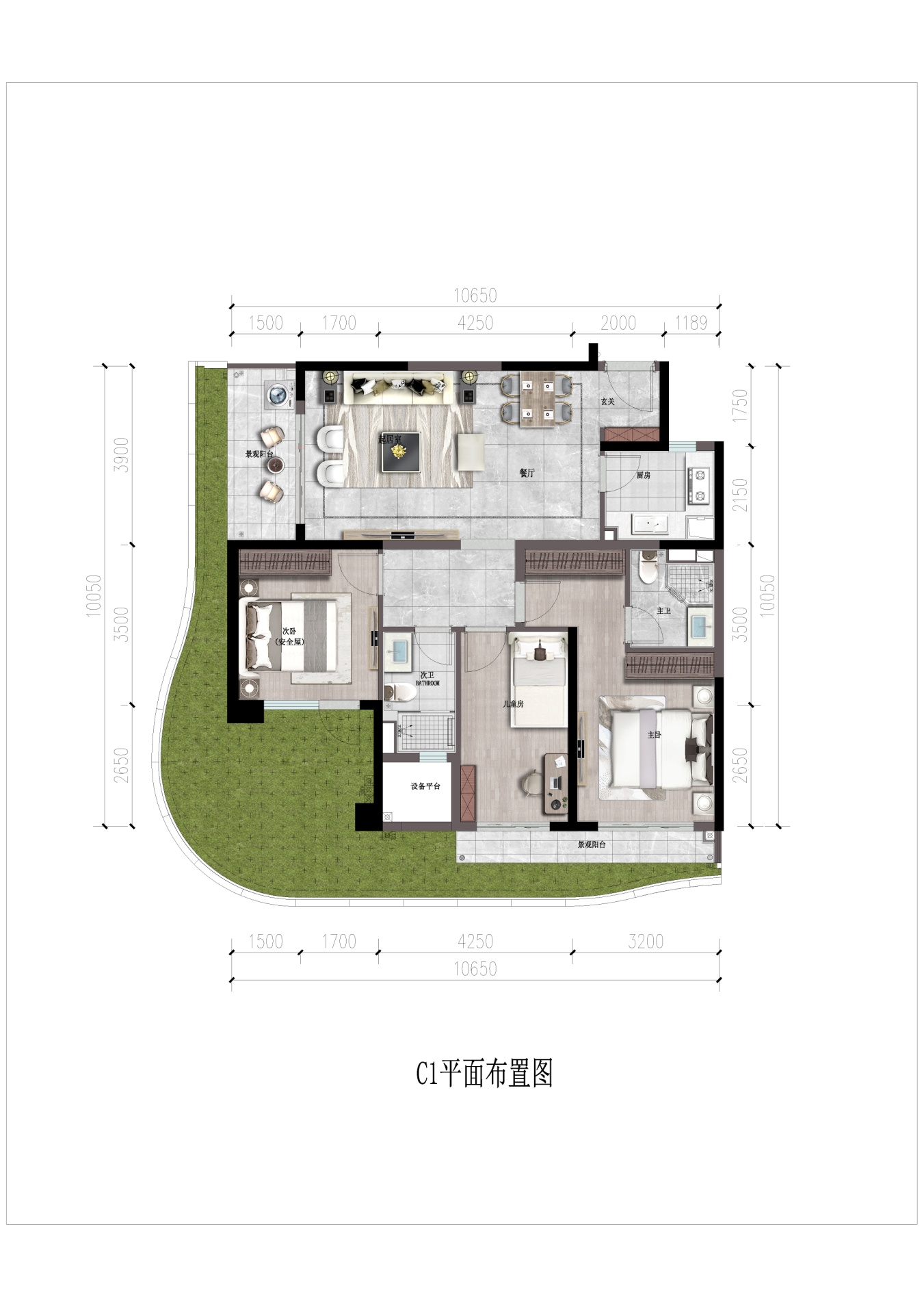 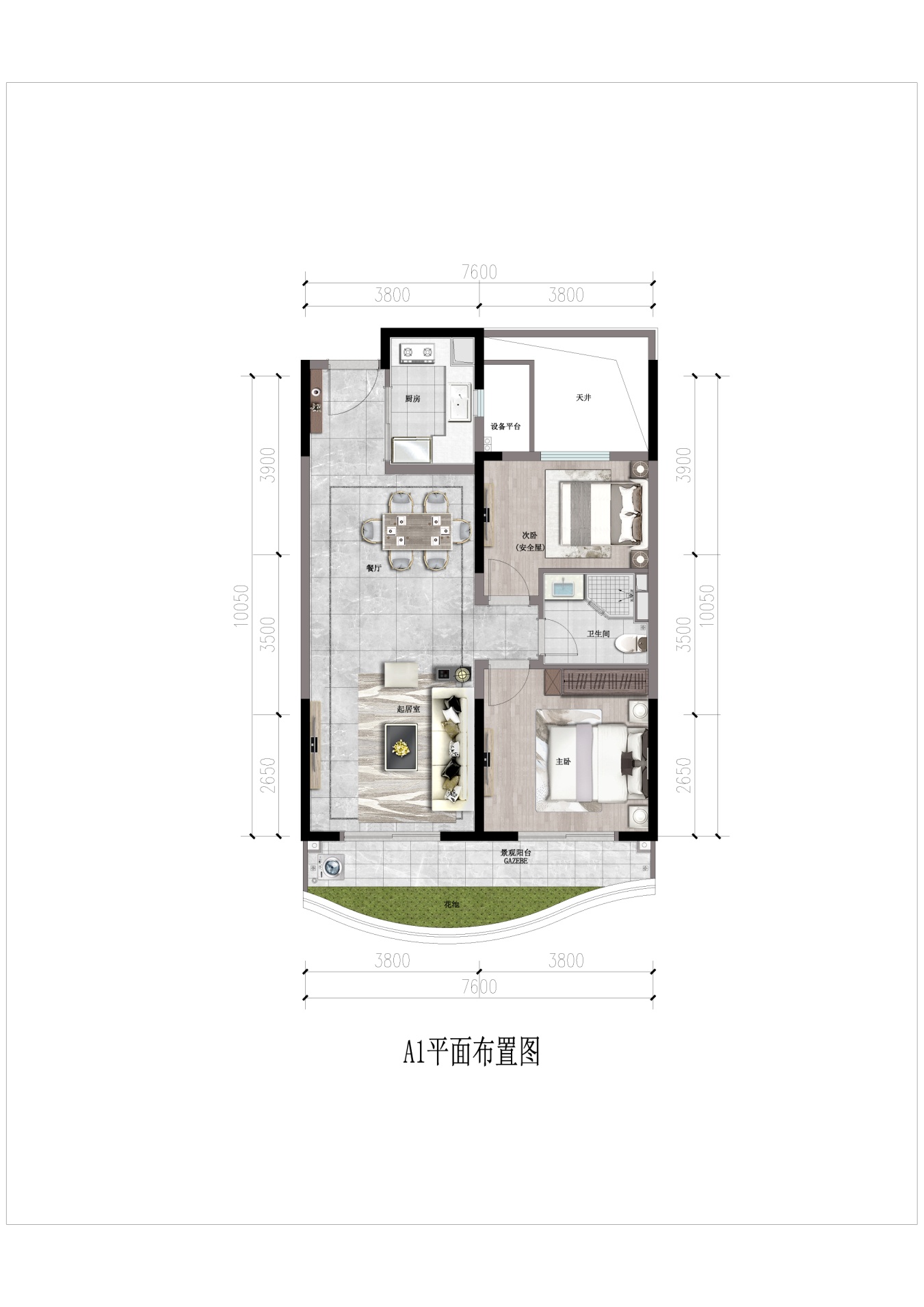 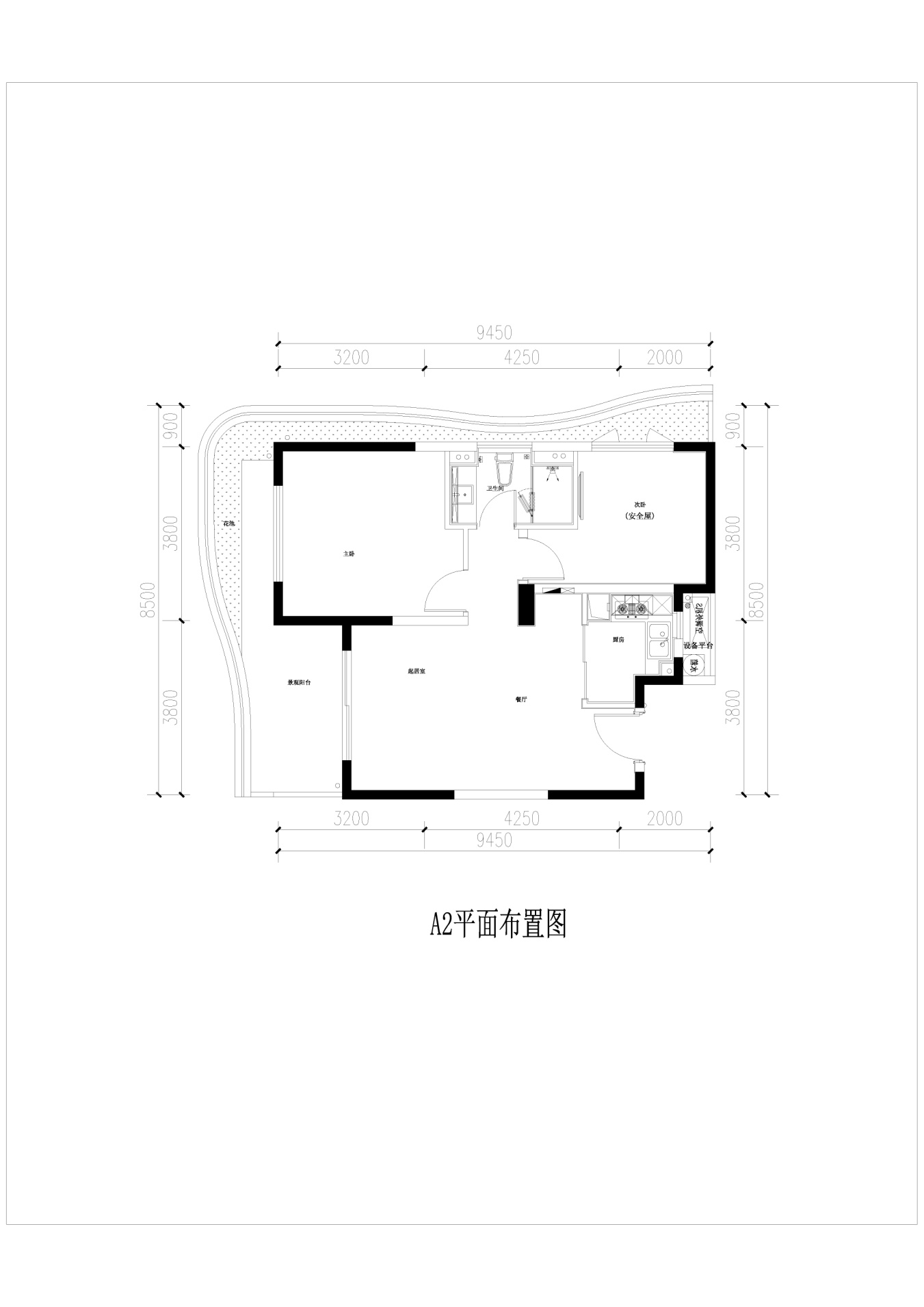 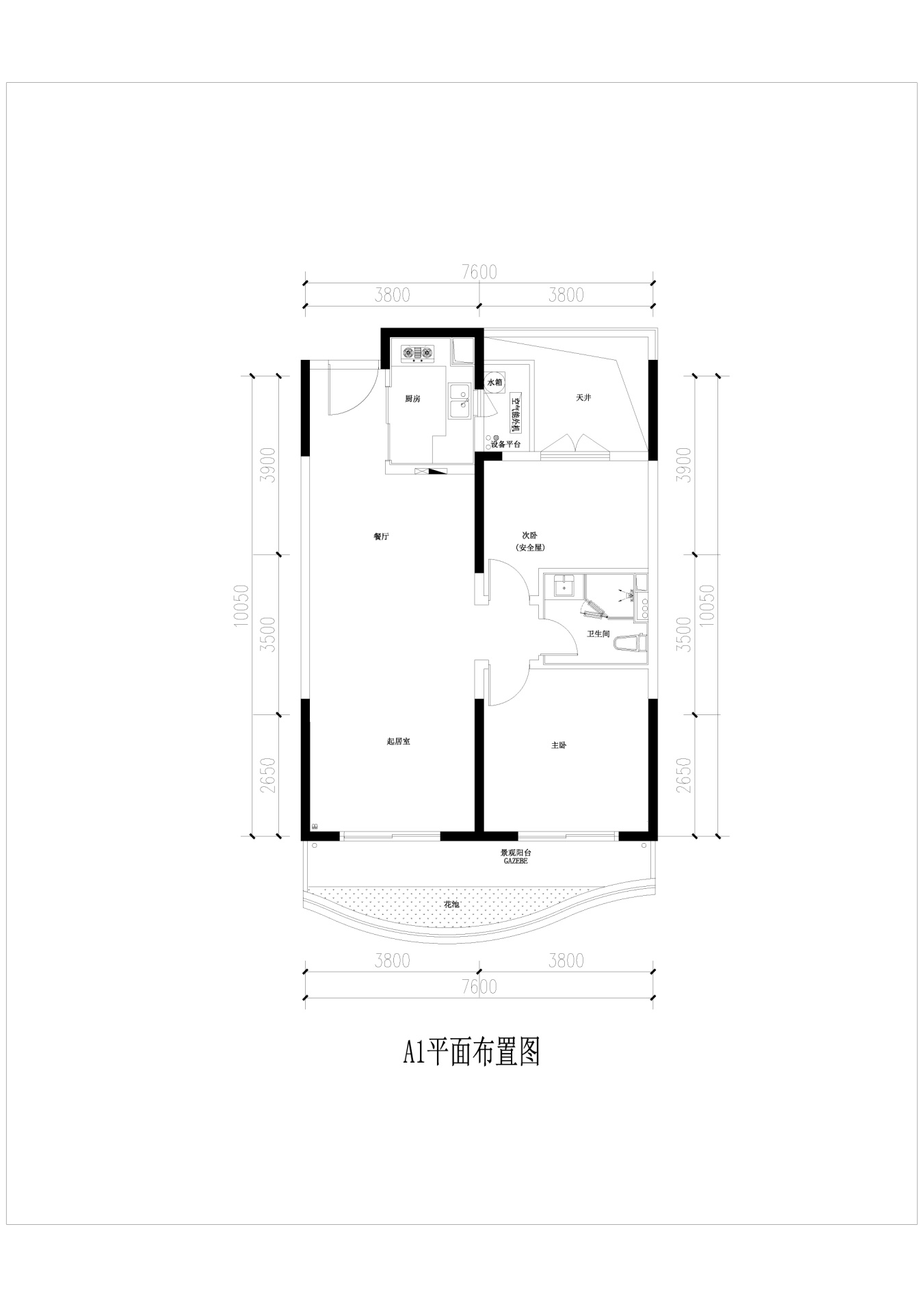 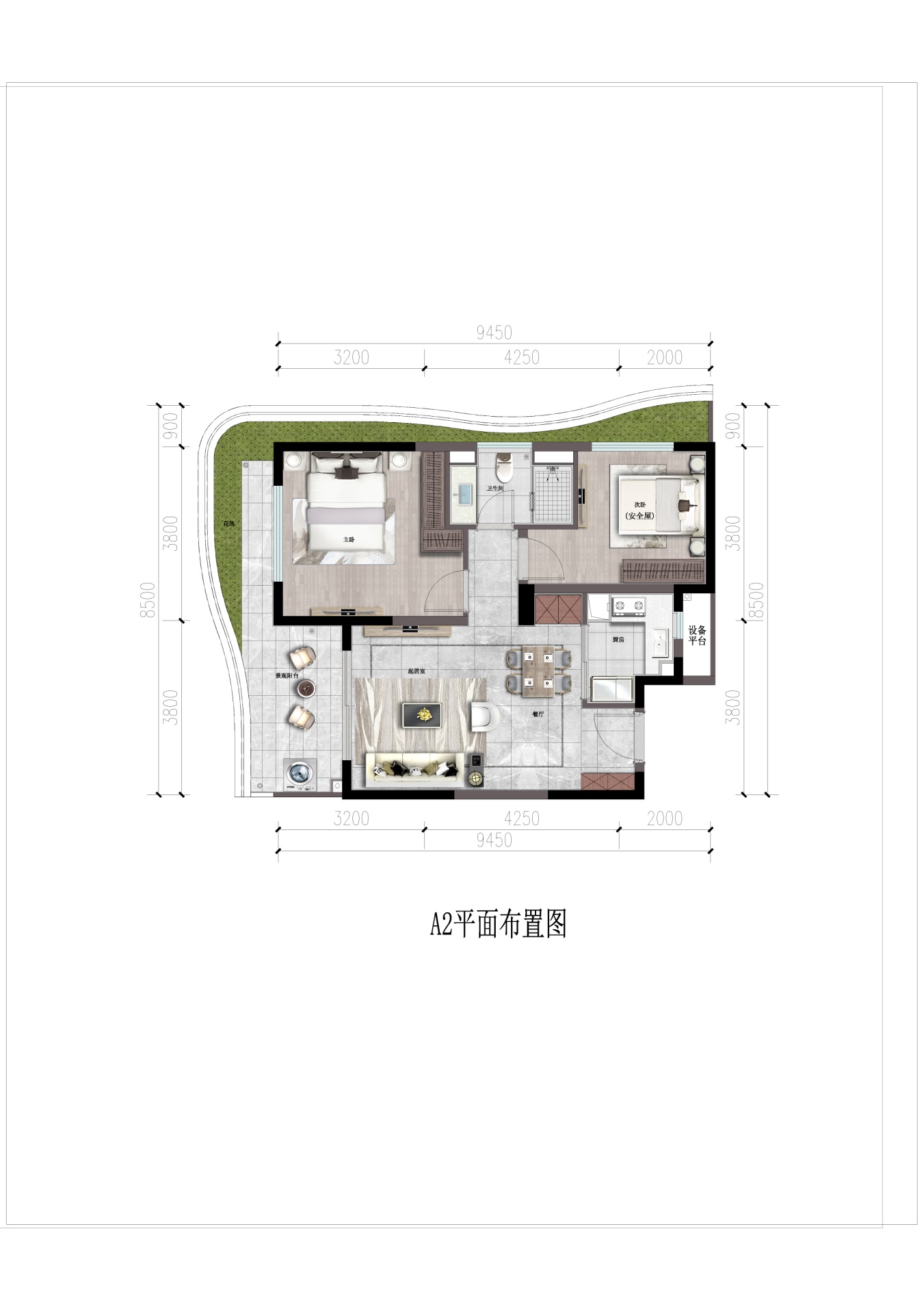 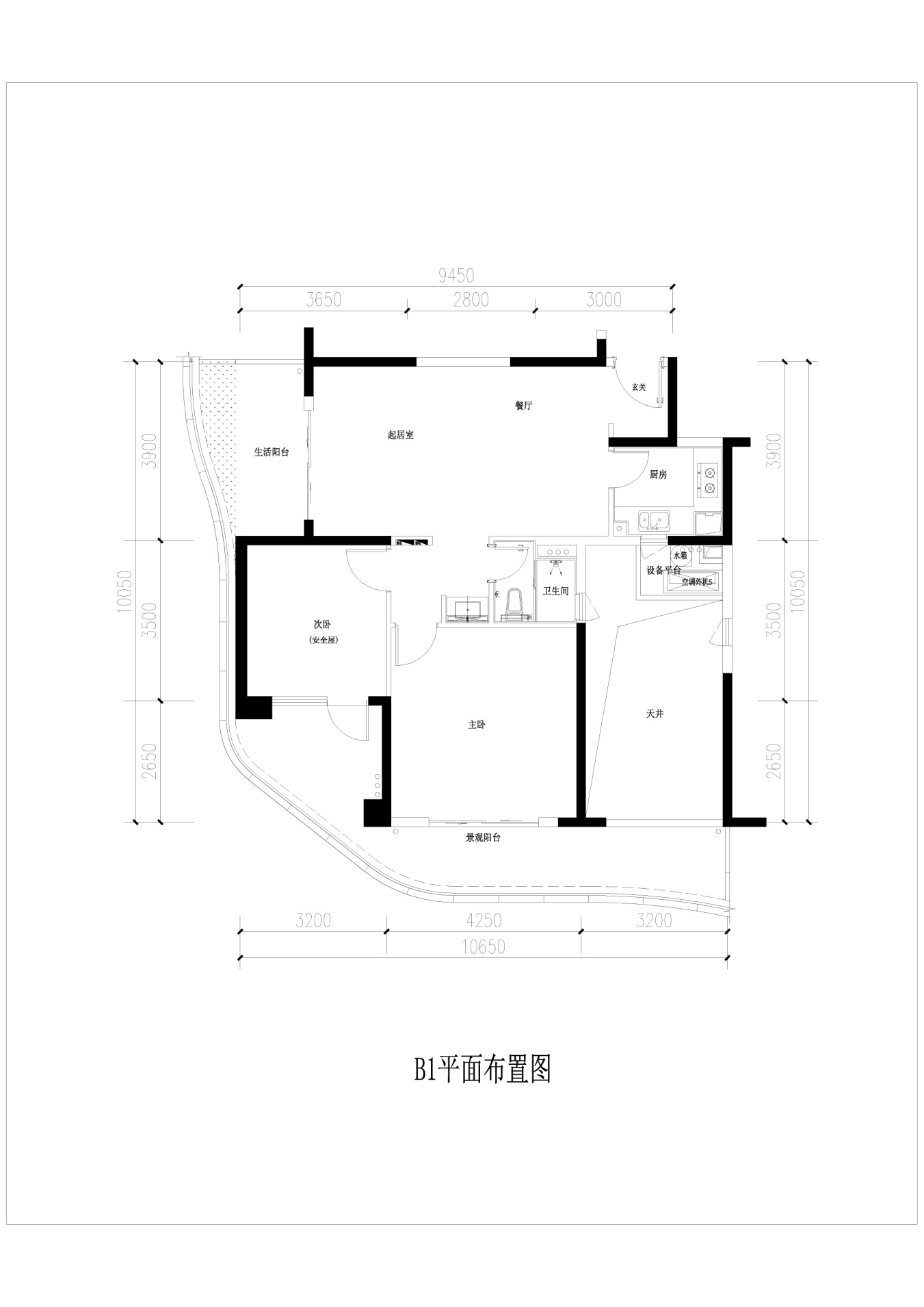 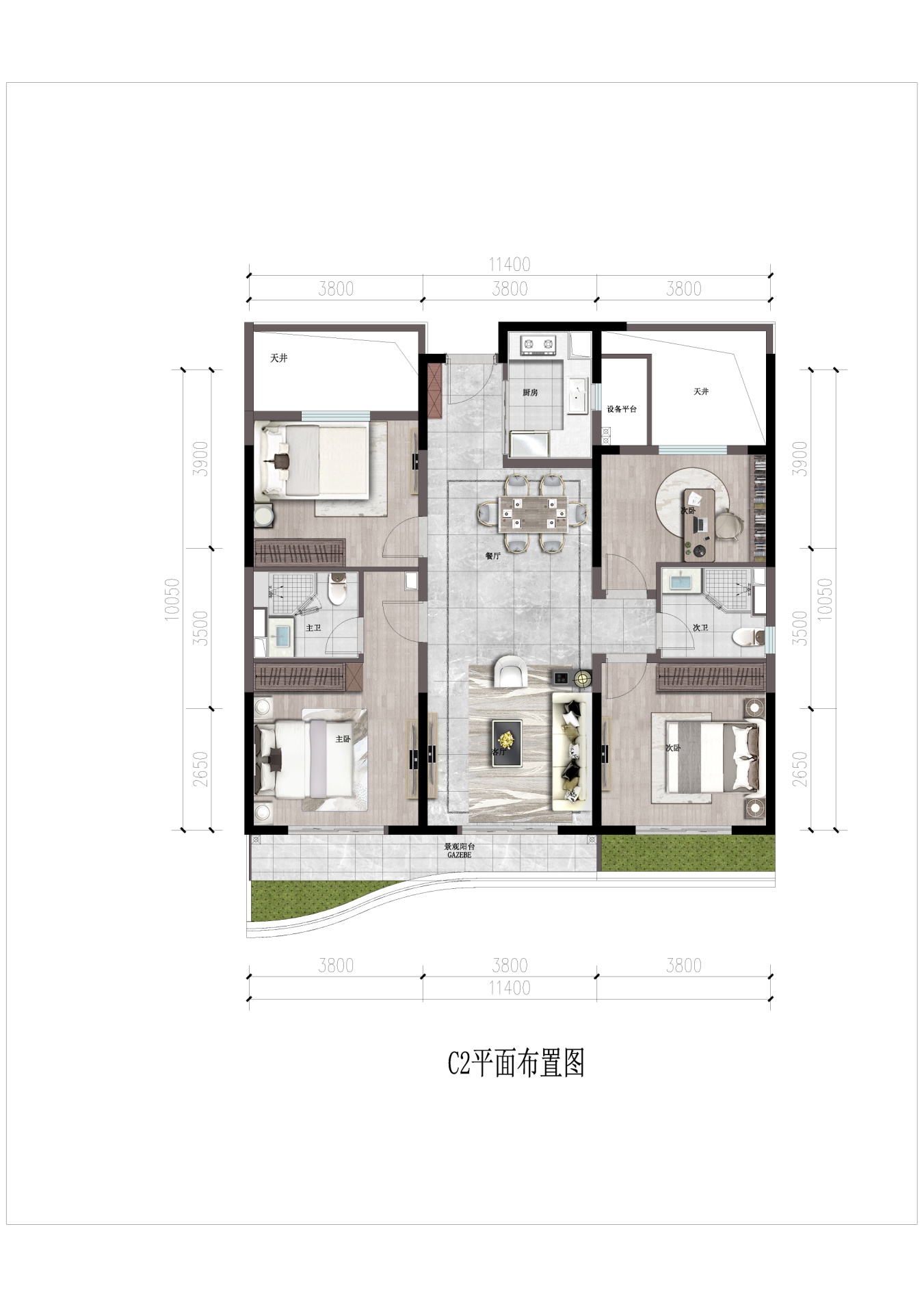 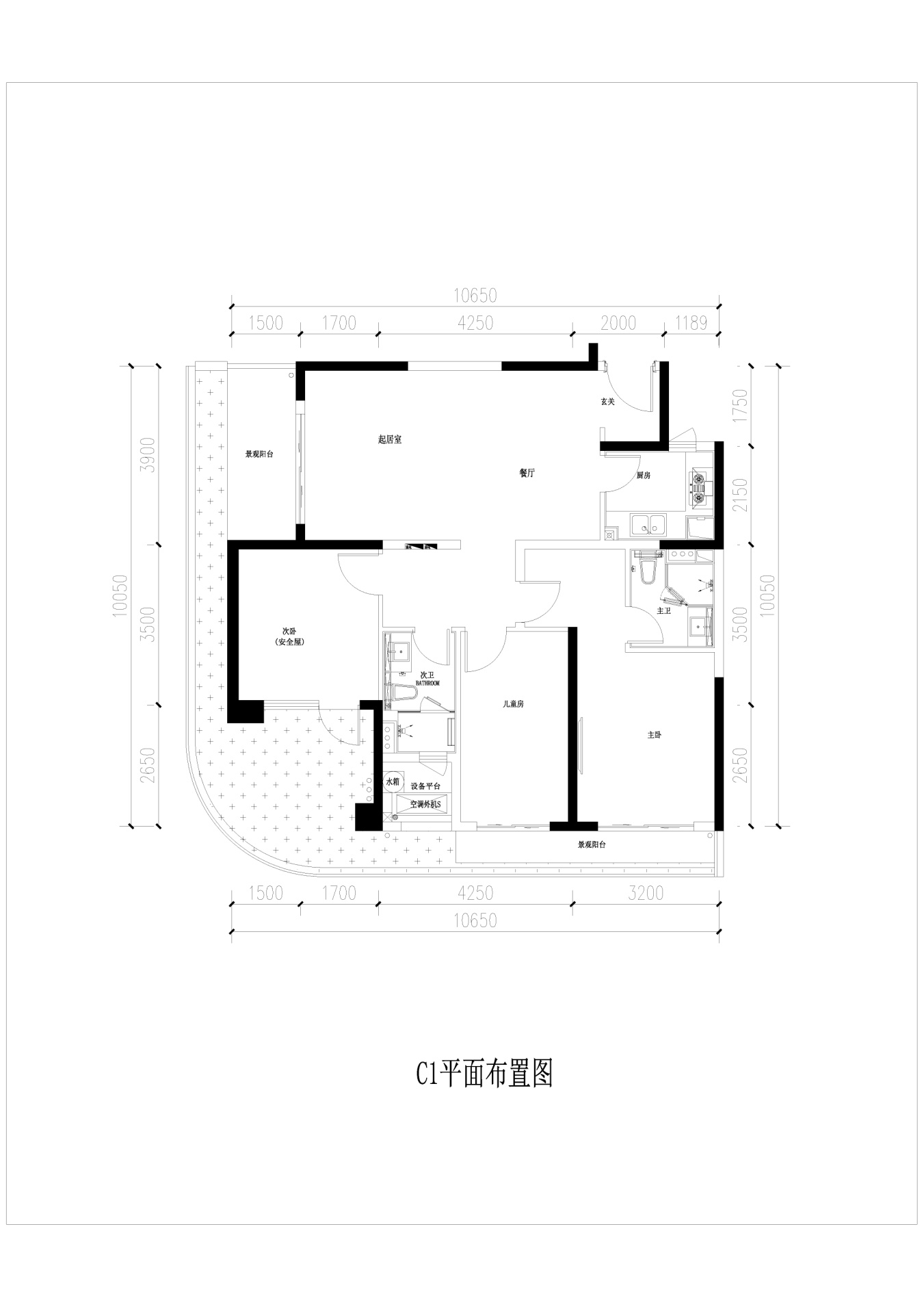 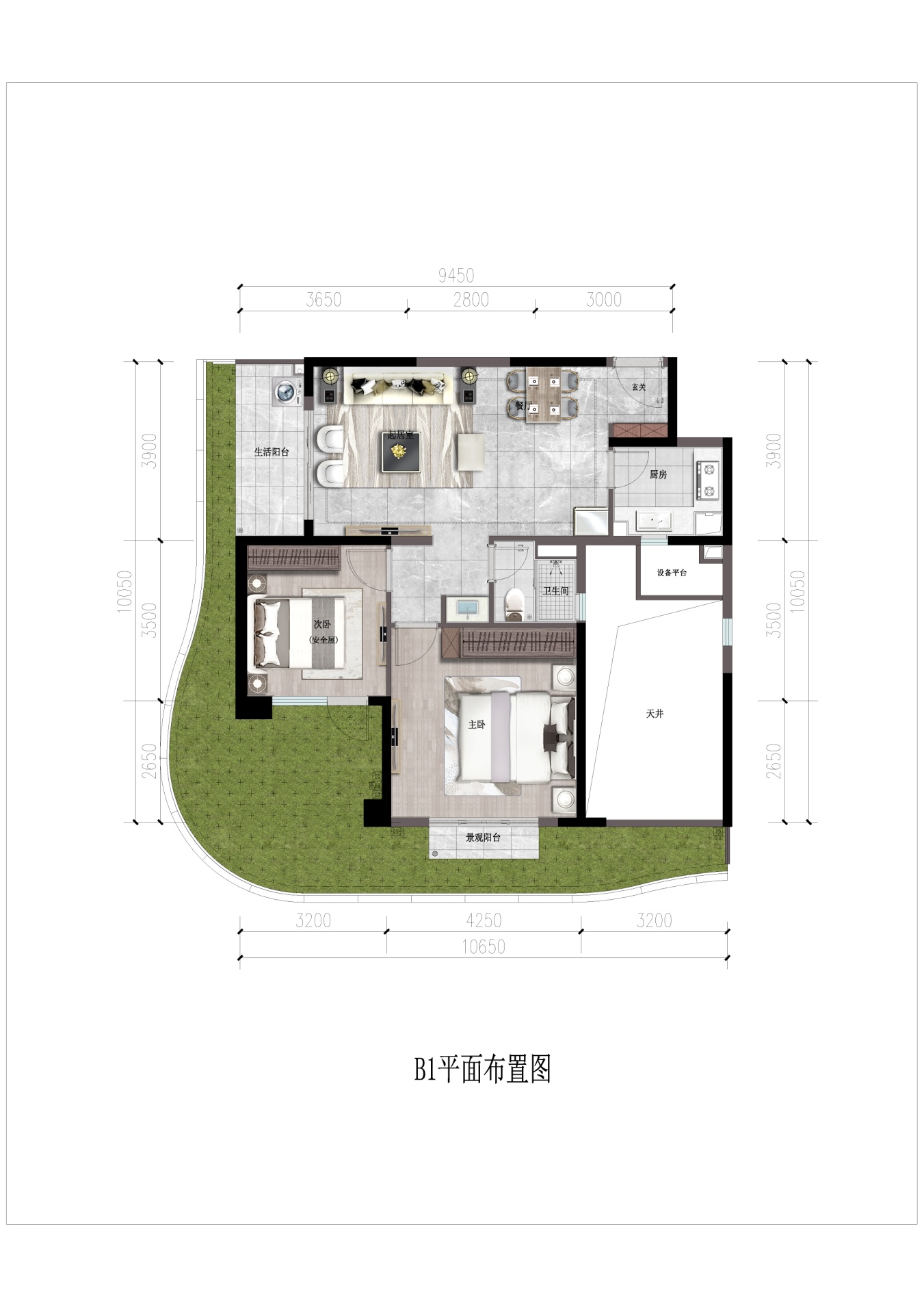 （二）金科银城·文荟里配建房。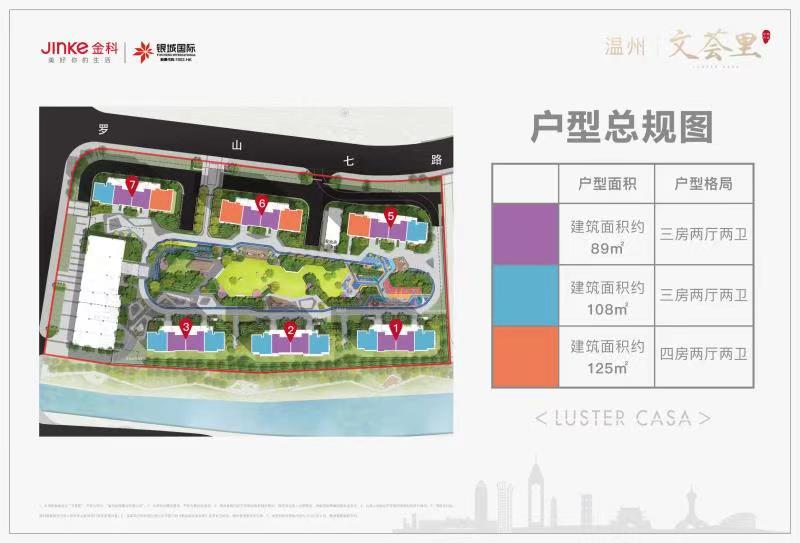 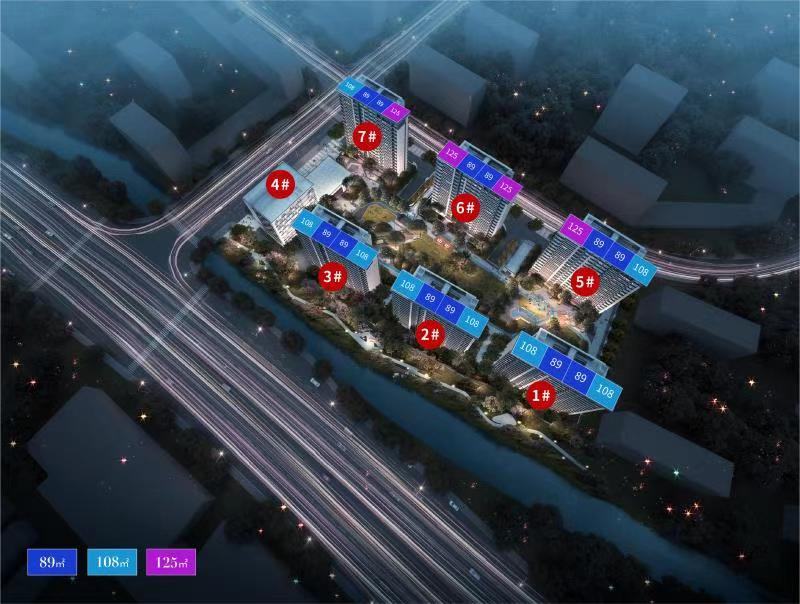 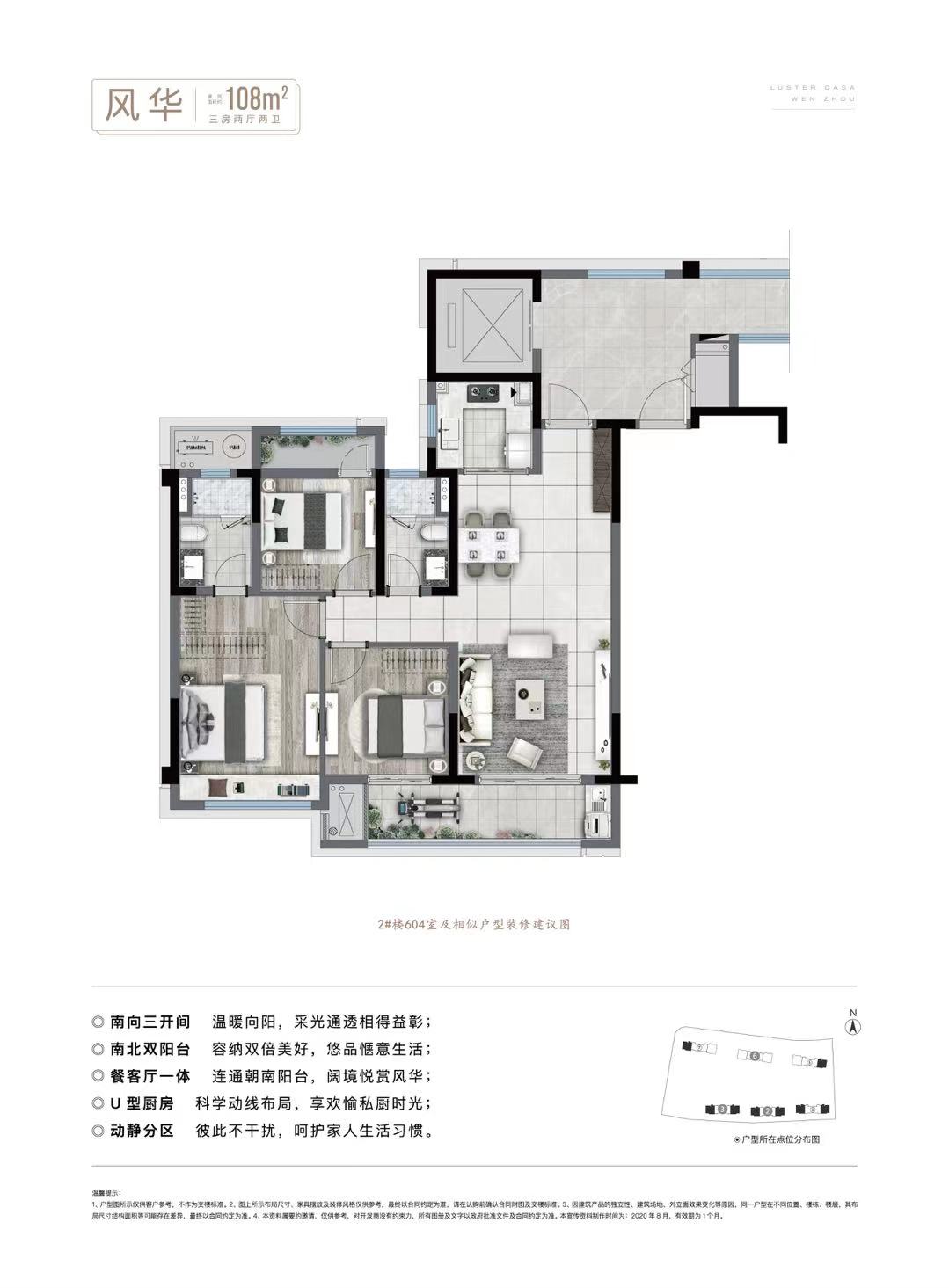 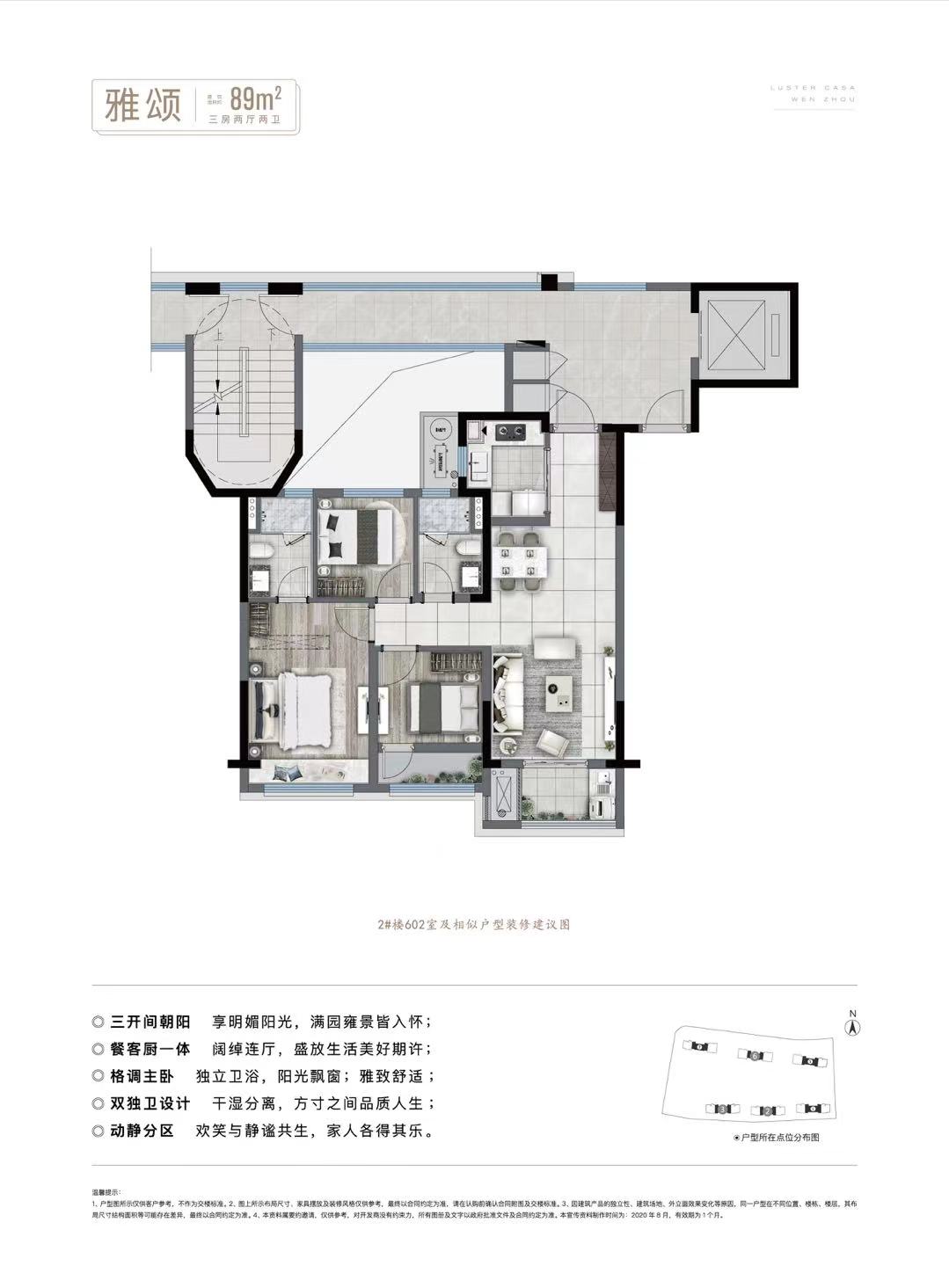 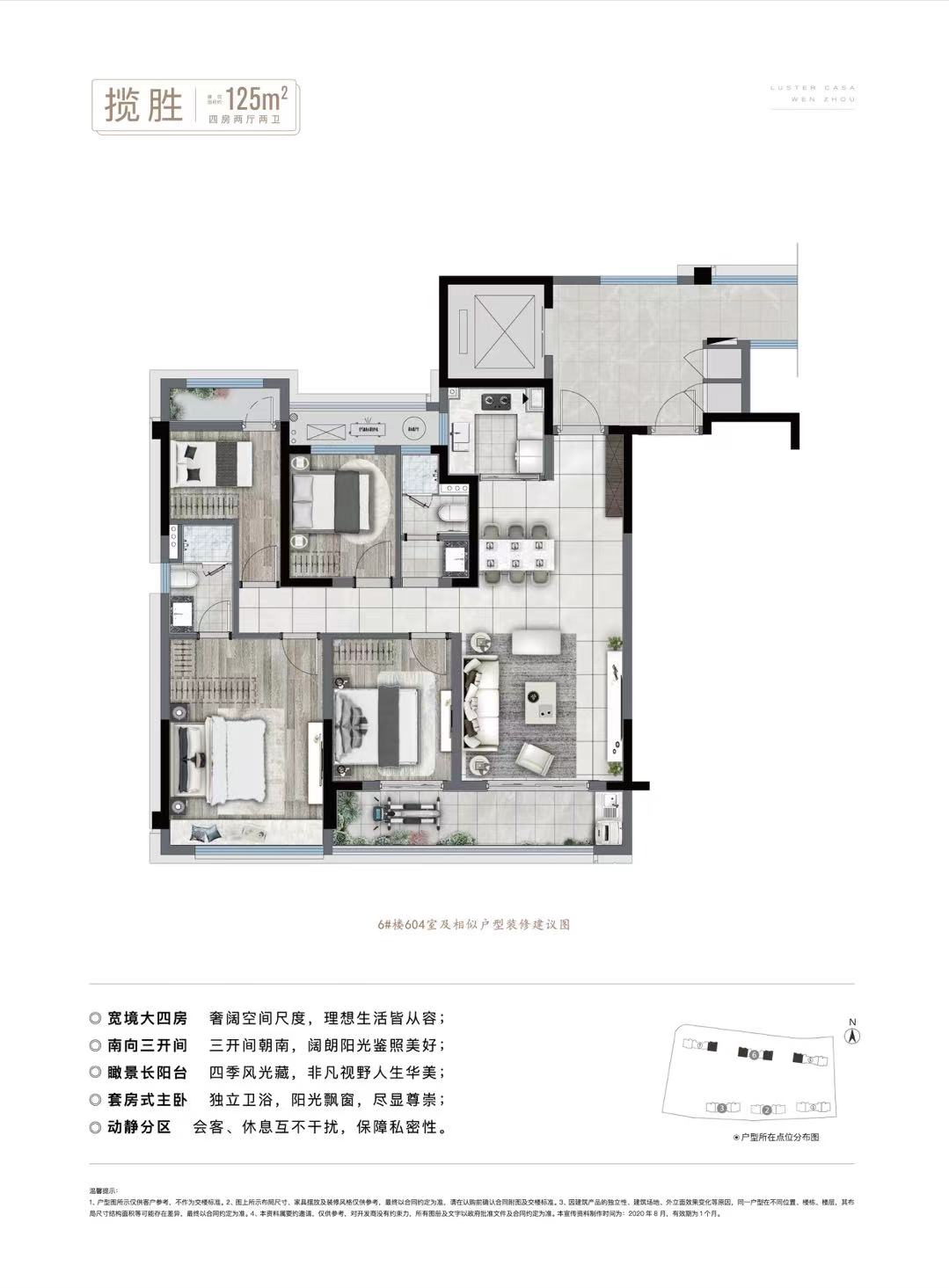 序号楼盘名称区域地理位置总套数户型建筑面积       约（㎡）套数幢号楼层 区间备案均价（元/㎡）全装修标准（元/㎡）交付时间1未来社区·如意里龙湾区蒲州街道上江村、江前村1629012743-9、17332768615002023.12.271未来社区·如意里龙湾区蒲州街道上江村、江前村1621202243-9、17332768615002023.12.271未来社区·如意里龙湾区蒲州街道上江村、江前村1621401343-9、17332768615002023.12.272文荟里龙湾区永中街道青山村159010513-172040810002023.12.272文荟里龙湾区永中街道青山村151204513-172040810002023.12.272文荟里龙湾区永中街道青山村151401513-172040810002023.12.27合    计合    计合    计合    计177177177177177177177177序号幢号户型室号建筑面积
（㎡）套内建筑面积
（㎡）公摊建筑面积
（㎡）毛坯单价
（元/㎡）房屋总价
（毛坯）（元）楼盘名称14两室两厅一卫3301132.13 107.01 25.12 288863816707未来社区·如意里24两室两厅一卫320185.25 69.04 16.21 270862309082未来社区·如意里34两室两厅一卫310183.84 67.90 15.94 271862279274未来社区·如意里44两室两厅一卫300185.45 69.20 16.25 272862331589未来社区·如意里54两室两厅一卫290183.84 67.90 15.94 273862296042未来社区·如意里64两室两厅一卫280185.45 69.20 16.25 273862340134未来社区·如意里74两室两厅一卫270191.77 74.32 17.45 273862513213未来社区·如意里84两室两厅一卫260185.45 69.20 16.25 273862340134未来社区·如意里94两室两厅一卫250191.77 74.32 17.45 273862513213未来社区·如意里104两室两厅一卫240185.45 69.20 16.25 272862331589未来社区·如意里114两室两厅一卫230191.77 74.32 17.45 274862522390未来社区·如意里124两室两厅一卫220189.84 72.76 17.08 274862469342未来社区·如意里134两室两厅一卫210191.77 74.32 17.45 274862522390未来社区·如意里144两室两厅一卫200189.84 72.76 17.08 274862469342未来社区·如意里154两室两厅一卫190191.77 74.32 17.45 274862522390未来社区·如意里164两室两厅一卫180183.63 67.73 15.91 259862173209未来社区·如意里174两室两厅一卫170184.90 68.76 16.14 271862308091未来社区·如意里184两室两厅一卫90187.40 70.78 16.62 265862323616未来社区·如意里194两室两厅一卫80189.84 72.76 17.08 263862370518未来社区·如意里204两室两厅一卫70191.77 74.32 17.45 261862403089未来社区·如意里214两室两厅一卫60185.45 69.20 16.25 259862220504未来社区·如意里224两室两厅一卫50191.77 74.32 17.45 257862366381未来社区·如意里234两室两厅一卫40185.45 69.20 16.25 252862160689未来社区·如意里244两室两厅一卫30184.50 68.43 16.07 251862128217未来社区·如意里254四室两厅两卫3302136.20 110.31 25.90 270863689113未来社区·如意里264两室两厅一卫3202122.17 98.94 23.23 293863590088未来社区·如意里274两室两厅一卫3102133.88 108.43 25.45 294863947586未来社区·如意里284两室两厅一卫3002131.97 106.88 25.09 295863904464未来社区·如意里294两室两厅一卫2902144.24 116.82 27.43 296864281909未来社区·如意里304两室两厅一卫2802138.89 112.48 26.41 296864123089未来社区·如意里314两室两厅一卫2702113.03 91.54 21.49 296863355409未来社区·如意里324两室两厅一卫2602138.85 112.45 26.40 296864121901未来社区·如意里334两室两厅一卫2502113.03 91.54 21.49 296863355409未来社区·如意里344两室两厅一卫2402138.93 112.51 26.42 295864110383未来社区·如意里354两室两厅一卫2302113.03 91.54 21.49 297863366712未来社区·如意里364两室两厅一卫2202118.41 95.89 22.52 297863526960未来社区·如意里374两室两厅一卫2102113.03 91.54 21.49 297863366712未来社区·如意里384两室两厅一卫2002118.41 95.89 22.52 297863526960未来社区·如意里394两室两厅一卫1902113.50 91.92 21.58 297863380711未来社区·如意里404两室两厅一卫1802146.49 118.64 27.85 282864143616未来社区·如意里414两室两厅一卫1702134.83 109.19 25.64 294863975597未来社区·如意里424两室两厅一卫902141.91 114.93 26.98 288864099212未来社区·如意里434两室两厅一卫802117.27 94.97 22.30 286863364007未来社区·如意里444两室两厅一卫702122.97 99.59 23.38 284863502923未来社区·如意里454三室两厅两卫602163.21 130.85 32.36 282864616558未来社区·如意里464三室两厅两卫502144.27 115.67 28.60 280864051967未来社区·如意里474三室两厅两卫402162.96 130.65 32.31 275864495415未来社区·如意里484三室两厅两卫302142.07 113.90 28.17 274863904936未来社区·如意里494四室两厅两卫3303141.30 114.43 26.87 269863813122未来社区·如意里504三室两厅两卫3203136.20 110.31 25.90 275863757213未来社区·如意里514三室两厅两卫3103136.83 110.82 26.01 276863788275未来社区·如意里524三室两厅两卫3003136.20 110.31 25.90 277863784453未来社区·如意里534两室两厅一卫290393.74 75.92 17.83 284362665591未来社区·如意里544两室两厅一卫280393.74 75.92 17.83 284362665591未来社区·如意里554两室两厅一卫270393.74 75.92 17.83 284362665591未来社区·如意里564两室两厅一卫260393.74 75.92 17.83 284362665591未来社区·如意里574两室两厅一卫250393.74 75.92 17.83 284362665591未来社区·如意里584两室两厅一卫240393.74 75.92 17.83 283362656217未来社区·如意里594两室两厅一卫230393.74 75.92 17.83 285362674965未来社区·如意里604两室两厅一卫220393.74 75.92 17.83 285362674965未来社区·如意里614两室两厅一卫210393.74 75.92 17.83 285362674965未来社区·如意里624两室两厅一卫200393.74 75.92 17.83 285362674965未来社区·如意里634两室两厅一卫190393.74 75.92 17.83 285362674965未来社区·如意里644两室两厅一卫180393.85 76.01 17.84 270362537329未来社区·如意里654两室两厅一卫170393.74 75.92 17.83 282362646843未来社区·如意里664两室两厅一卫90393.74 75.92 17.83 276362590599未来社区·如意里674两室两厅一卫80393.74 75.92 17.83 274362571851未来社区·如意里684两室两厅一卫70393.74 75.92 17.83 272362553103未来社区·如意里694两室两厅一卫60392.33 74.78 17.56 270362496234未来社区·如意里704两室两厅一卫50392.33 74.78 17.56 268362477768未来社区·如意里714两室两厅一卫40392.33 74.78 17.56 263362431603未来社区·如意里724两室两厅一卫30393.74 75.92 17.83 262362459363未来社区·如意里734两室两厅一卫3304121.25 98.20 23.05 283863441803未来社区·如意里744三室两厅两卫3204142.75 115.61 27.14 274863923627未来社区·如意里754三室两厅两卫3104142.06 115.05 27.01 275863918867未来社区·如意里764三室两厅两卫3004141.90 114.92 26.98 276863928643未来社区·如意里774两室两厅一卫290493.88 75.92 17.97 283362660184未来社区·如意里784两室两厅一卫280493.88 75.92 17.97 283362660184未来社区·如意里794两室两厅一卫270493.88 75.92 17.97 283362660184未来社区·如意里804两室两厅一卫260493.88 75.92 17.97 283362660184未来社区·如意里814两室两厅一卫250493.88 75.92 17.97 283362660184未来社区·如意里824两室两厅一卫240493.88 75.92 17.97 282362650796未来社区·如意里834两室两厅一卫230493.88 75.92 17.97 284362669572未来社区·如意里844两室两厅一卫220493.88 75.92 17.97 284362669572未来社区·如意里854两室两厅一卫210493.88 75.92 17.97 284362669572未来社区·如意里864两室两厅一卫200493.88 75.92 17.97 284362669572未来社区·如意里874两室两厅一卫190493.88 75.92 17.97 284362669572未来社区·如意里884两室两厅一卫180493.88 75.92 17.97 269362528752未来社区·如意里894两室两厅一卫170493.88 75.92 17.97 281362641408未来社区·如意里904两室两厅一卫90493.88 75.92 17.97 275362585080未来社区·如意里914两室两厅一卫80493.88 75.92 17.97 273362566304未来社区·如意里924两室两厅一卫70493.88 75.92 17.97 271362547528未来社区·如意里934两室两厅一卫60492.47 74.78 17.70 269362490772未来社区·如意里944两室两厅一卫50492.47 74.78 17.70 267362472278未来社区·如意里954两室两厅一卫40492.47 74.78 17.70 262362426043未来社区·如意里964两室两厅一卫30493.88 75.92 17.97 261362453648未来社区·如意里974两室两厅一卫3205122.05 98.84 23.21 288863525536未来社区·如意里984两室两厅一卫3105105.76 85.65 20.11 289863065559未来社区·如意里994两室两厅一卫3005121.86 98.69 23.17 290863544420未来社区·如意里1004两室两厅一卫290593.74 75.92 17.83 283862660904未来社区·如意里1014两室两厅一卫280593.74 75.92 17.83 283862660904未来社区·如意里1024两室两厅一卫270593.74 75.92 17.83 283862660904未来社区·如意里1034两室两厅一卫260593.74 75.92 17.83 283862660904未来社区·如意里1044两室两厅一卫250593.74 75.92 17.83 283862660904未来社区·如意里1054两室两厅一卫240593.74 75.92 17.83 282862651530未来社区·如意里1064两室两厅一卫230593.74 75.92 17.83 284862670278未来社区·如意里1074两室两厅一卫220593.74 75.92 17.83 284862670278未来社区·如意里1084两室两厅一卫210593.74 75.92 17.83 284862670278未来社区·如意里1094两室两厅一卫200593.74 75.92 17.83 284862670278未来社区·如意里1104两室两厅一卫190593.74 75.92 17.83 284862670278未来社区·如意里1114两室两厅一卫180593.74 75.92 17.83 269862529668未来社区·如意里1124两室两厅一卫170593.74 75.92 17.83 281862642156未来社区·如意里1134两室两厅一卫90593.74 75.92 17.83 275862585912未来社区·如意里1144两室两厅一卫80593.74 75.92 17.83 273862567164未来社区·如意里1154两室两厅一卫70593.74 75.92 17.83 271862548416未来社区·如意里1164两室两厅一卫60592.33 74.78 17.56 269862491617未来社区·如意里1174两室两厅一卫50592.33 74.78 17.56 267862473151未来社区·如意里1184两室两厅一卫40592.33 74.78 17.56 262862426986未来社区·如意里1194两室两厅一卫30593.74 75.92 17.83 261862454676未来社区·如意里1204两室两厅一卫320693.54 75.76 17.78 262862458792未来社区·如意里1214两室两厅一卫310690.42 73.23 17.19 263862385822未来社区·如意里1224两室两厅一卫300693.87 76.02 17.85 264862486241未来社区·如意里1234两室两厅一卫2906114.68 92.88 21.80 291863347050未来社区·如意里1244两室两厅一卫2806131.36 106.38 24.98 291863833873未来社区·如意里1254两室两厅一卫2706114.88 93.03 21.85 291863352888未来社区·如意里1264两室两厅一卫2606131.15 106.21 24.94 291863827744未来社区·如意里1274两室两厅一卫2506129.43 104.82 24.61 291863777544未来社区·如意里1284两室两厅一卫2406115.31 93.38 21.93 290863353907未来社区·如意里1294两室两厅一卫2306129.18 104.62 24.56 292863783165未来社区·如意里1304两室两厅一卫2206114.73 92.92 21.81 292863359983未来社区·如意里1314两室两厅一卫2106128.81 104.32 24.49 292863772330未来社区·如意里1324两室两厅一卫2006113.87 92.22 21.65 292863334797未来社区·如意里1334两室两厅一卫1906128.71 104.24 24.47 292863769401未来社区·如意里1344两室两厅一卫1806128.75 104.27 24.48 277863577448未来社区·如意里1354两室两厅一卫1706113.48 91.90 21.58 289863289331未来社区·如意里1364两室两厅一卫906127.73 103.44 24.29 283863625744未来社区·如意里1374两室两厅一卫806112.80 91.36 21.44 281863179381未来社区·如意里1384两室两厅一卫706127.73 103.45 24.28 279863574652未来社区·如意里1394三室两厅两卫606149.53 119.89 29.64 277864154841未来社区·如意里1404三室两厅两卫506149.22 119.64 29.58 275864116383未来社区·如意里1414三室两厅两卫406149.24 119.65 29.59 270864042315未来社区·如意里1424三室两厅两卫306142.07 113.90 28.17 269863833901未来社区·如意里1434两室两厅一卫290788.86 71.97 16.89 265862362432未来社区·如意里1444两室两厅一卫280792.31 74.76 17.55 265862454154未来社区·如意里1454两室两厅一卫270788.86 71.97 16.89 265862362432未来社区·如意里1464两室两厅一卫260792.31 74.76 17.55 265862454154未来社区·如意里1474两室两厅一卫250790.41 73.22 17.19 265862403640未来社区·如意里1484两室两厅一卫240790.76 73.50 17.26 264862403869未来社区·如意里1494两室两厅一卫230790.41 73.22 17.19 266862412681未来社区·如意里1504两室两厅一卫220790.76 73.50 17.26 266862422021未来社区·如意里1514两室两厅一卫210790.41 73.22 17.19 266862412681未来社区·如意里1524两室两厅一卫200790.76 73.50 17.26 266862422021未来社区·如意里1534两室两厅一卫190790.41 73.22 17.19 266862412681未来社区·如意里1544两室两厅一卫180792.31 74.76 17.55 251862324920未来社区·如意里1554两室两厅一卫170788.86 71.97 16.89 263862344660未来社区·如意里1564两室两厅一卫90790.41 73.22 17.19 257862331312未来社区·如意里1574两室两厅一卫80790.76 73.50 17.26 255862322185未来社区·如意里1584两室两厅一卫70790.41 73.22 17.19 253862295148未来社区·如意里1594两室两厅一卫60793.86 76.02 17.84 251862363958未来社区·如意里1604两室两厅一卫50791.97 74.48 17.49 249862297962未来社区·如意里1614两室两厅一卫40793.86 76.02 17.84 244862298256未来社区·如意里1624两室两厅一卫30786.78 70.28 16.50 243862116217未来社区·如意里1635三房两厅两卫130289.70 71.897517.8037 18241.00 1636218 金科银城•文荟里1645三房两厅两卫140289.70 71.897517.8037 18241.00 1636218 金科银城•文荟里1655三房两厅两卫150289.70 71.897517.8037 19441.00 1743858 金科银城•文荟里1665三房两厅两卫160289.70 71.897517.8037 19341.00 1734888 金科银城•文荟里1675三房两厅两卫170289.70 71.897517.8037 17641.00 1582398 金科银城•文荟里1685三房两厅两卫130389.70 71.897517.8037 18241.00 1636218 金科银城•文荟里1695三房两厅两卫140389.70 71.897517.8037 18241.00 1636218 金科银城•文荟里1705三房两厅两卫150389.70 71.897517.8037 19441.00 1743858 金科银城•文荟里1715三房两厅两卫160389.70 71.897517.8037 19341.00 1734888 金科银城•文荟里1725三房两厅两卫170389.70 71.897517.8037 17641.00 1582398 金科银城•文荟里1735四房两厅两卫1304124.27 99.60524.6648 18807.70 2337233 金科银城•文荟里1745四房两厅两卫1404124.27 99.60524.6648 18807.70 2337233 金科银城•文荟里1755四房两厅两卫1504124.27 99.60524.6648 20007.70 2486357 金科银城•文荟里1765四房两厅两卫1604124.27 99.60524.6648 19907.70 2473930 金科银城•文荟里1775四房两厅两卫1704135.56 108.65526.9058 18207.70 2468236 金科银城•文荟里